ISLA VISTA ARTS MINUTES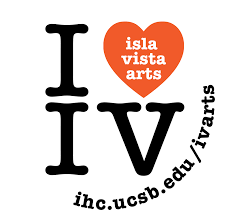 Associated Students DATE: 09-22-2020LOCATION: Zoom     Minutes/Actions recorded by: Kaytlin Troxler, SecretaryCALL TO ORDER: 3:15 by Tyler Ferguson, ChairA. MEETING BUSINESSRoll Call Acceptance of Excused Absences Eileen Tran Daniel Mitchell Cian Martin until 4:30 pm Kathleen Shen after 4:30 pmMOTION/SECOND: Sadeghinejad/MajcherMotion Language: Motion to bundle and approve all excused absencesACTION: Vote: 10-0-0 CONSENTVote Taken: 3:18 pmAcceptance of Proxies B. PUBLIC FORUMEXTERNAL REPORTS   Advisor’s ReportAdvisor Jensen: I spoke with DJ at Magic Lantern yesterday and told him the board was interested in offering an online or streaming movie to UCSB students funded by IV Arts and he said he would have Magic Lantern research it and get back to us for Fall, and if not Fall then for Winter. He will independently look into using the West Wind drive-in and he knows the people at arts and lectures who set that up, so he will get some numbers and ask some questions. He talked about the tradition of Rocky Horror playing around Halloween being a possibility for us. Also anything we would want to put on Shoreline for freshman orientation for WOW (Week of Welcome) if we want it on the calendar, we should do that by tomorrow (September 23rd).  Executive Officers’ Reports Chairman Ferguson:I talked with Vice Chair Sadeghinejad yesterday about the details with honoraria and how we should calculate how much money each member receives. Vice Chairwoman Sadeghinejad:Duties-100%	[60$] Individual Tasks- 30%[60$] Meetings- 30%[40$] Office Hours- 20%[40$] Engagement/Participation- 20%From now on members are expected to have their cameras on and be actively participating in discussions and motions. Members have 10 minutes throughout the meeting to turn off their camera, take a break, etc. We’re following the structure A.S. Senate has in place for their meetings. As a reminder board members are allowed one excused absence per quarter with a proxy required. To get excused you must email Tyler, The Chair, at least 24 hours before a scheduled meeting. If you have any questions or concerns please feel free to raise your hand or talk to either Tyler or me after the meeting.  Member ReportsOutreach Coordinator Danielzadeh:As far as outreach goes, I thought it would be cool to do an “officer takeover” on our Instagram live to reach more people. Since in-person tabling probably won't happen, we could try our ads on Instagram/Facebook. I’ve also been doing some research as to how other universities’ clubs are pursuing outreach and involvement and I am compiling a list of ideas that I will send out soon so that people can decide what their favorite methods are. Social Media Coordinator Tallavarjula:Not much has changed since the last meeting. I was given access to the box and was successfully added. I still wanted to discuss some artists for our social media posts. If there is anything you wanted me to put on social media right now as sort of an informal post, I would like to be informed of that now. We are still working on Facebook and Twitter. That is all.Treasurer Majcher:I emailed Manny Roman about the authorization workshop. He said we need three, and they don't start until the first week of Fall quarter. I looked through the financial legislation. For the idea about prizes for the logo, it says t-shirts can’t be funded unless they spread awareness. It seems like they are against giving stuff out for the contest, so I am not sure if we can do that. Chair Ferguson: As far as notoriety, their work being published might be the only thing we can do as far as prizes. Representative Marshall:Representative Alexander:Representative Martin:Representative Alvarez:I have been thinking about ideas on how to get WORD Magazine out to people. I noticed the Instagram only has a few posts per week. I was thinking we could highlight certain pieces in the magazine as a “Teaser” to get people interested. I was wondering who has access to the Instagram, my biggest concern was the lack of activity there.Advisor Jensen: The WORD Instagram is a job given to one of the WORD participants. It changes often.Social Media Coordinator Tallavarjula: I noticed the login is not working for the Instagram, so I will look into that. I agree we need to get the word out to people through social media. Instagram can be the first outreach, and we are thinking about advertising events.Representative Shen:Along the same lines as WORD, I feel like a lot of stuff we do is word of mouth. Advertising is often through the people that are in it. We could have more engagement. During my office hours, I get people asking what we are going to be doing this quarter, and how they can get more involved. I feel like a drive in would be cool. Projectors can be found for cheap, but I was thinking something along those lines. Representative Farrahi:I reached out to my instructor for my internship at the museum, she put me in contact with an artist. I invited her to the Zoom today, but she didn't get back in time. I am going to send her a summary of what we talked about today to see if she is interested. I am still looking into having a digital box, and I will have information on the artist I want to use this week or next week. Secretary Troxler:YieldsSenator Mitchell:Senator Tran:ACCEPTANCE of AGENDA MOTION/SECOND: Sadeghinejad/AlvarezMotion Language: Motion to accept the agenda.ACTION: Vote: 10-0-0 CONSENTVote Taken: 3:37 pmCONSENT ITEMSApproval of our Action Summary/Minutes from: 9/19MOTION/SECOND: Sadeghinejad/MajcherMotion Language: Motion to bundle and approve all Isla Vista Arts minutes.ACTION: Vote: 10-0-0 CONSENTVote Taken: 3:37 pmACTION ITEMS  F-1. Old Business:  Voting on Logos for IV ArtsChair Ferguson: I sent the logo options to each of the board member’s emails, if those could be opened. We are going to go through all five of them, one at a time. Treasurer Majcher: I like the last one, the second to last might be too confusingRepresentative Alvarez: I think the second to last one, although visually appealing is a little bit hard to understand. If I didn't know what the logo was for, I don’t think I would know what it said. Social Media Coordinator Tallavarjula: The last one is the easiest to understand, and it is the most visually appealing. I feel like the ocean and the sun really represents IV and what we are about. I feel like the second one and the second to last are hard to see as a logo. Representative Marshall: I would be open to looking at more options.Representative Shen: I like the first one.Secretary Troxler: Can these logos be changed?Advisor Jensen: I think so.Outreach Coordinator Danielzadeh: I like the first one and the second to last one. I would like to see something new and original, so I like those for that reason. It would be cool to make those into a circle. Chair Ferguson: Has anyone seen our current logo? I think it would be cool if we rebranded with a new logo. Advisor Jensen: I feel like the last one is the most universally-applicable. I feel like the other ones narrow the mission and try to tell us more about the arts. Vice Chair Sadeghinejad: Seeing the last one would be more inviting than the red and black ones. I think we need to look at what we want to represent as an organization. Chair Ferguson: I don't think anyone has talked about the second and third logos. MOTION/SECOND: Farrahi/AlvarezMotion Language: Motion to remove the second and third logo options from consideration. ACTION: Vote: 10-0-0 CONSENTVote Taken: 3:53 pm	Chair Ferguson: We are down to three options for the logo. There will be a poll now. The 		options are option #1, #4, and #5. We can choose to remove one, or vote on a final logo. 	Secretary Troxler: Is there an option to see more logos still?	Chair Ferguson: There are a lot of ways we can go now.	Outreach Coordinator Danielzadeh: I think we should put a pin in it, and suggest edits. 	Chair Ferguson: Anna will you put in a two option poll, to go forward with these three, or go back into discussion. 	Advisor Jensen: There is a tie	Chair Ferguson: There is a tie, Anna you are the tiebreaker. Would you like to move forward with three logos and go into discussion, or see more options?	Advisor Jensen: I think we should move forward with one.MOTION/SECOND:Shen/MajcherMotion Language: Motion to move forward with logo number 5.ACTION: Vote: 10-0-0 CONSENTVote Taken: 4:00 pm	Chair Ferguson: We are going forward with #5. We are now going to decide whether or not to keep it 	how it is, or make a motion to edit this logo. MOTION/SECOND: Sadeghinejad/MarshallMotion Language: Motion to  work on edits or revise the logoACTION: Vote: 10-0-0 CONSENTVote Taken: 4:01 pmOutreach Coordinator Danielzadeh: The logo seems generic. I think we should look into changing the colors or the logo. It looks like every sorority’s profile picture. We need to make it less basic. Vice Chair Sadeghinejad: Can we keep the logo, and revise it as it comes.Chair Ferguson: We can make this logo our temporary logo until the revisions are made.MOTION/SECOND: Sadeghinejad/MajcherMotion Language: Motion to  make this our temporary logoACTION: Vote: 10-0-0 CONSENTVote Taken: 4:05 pmRepresentative Shen: I think we should keep the logo the same. It would look too convoluted if we changed it to a different font. MOTION/SECOND: Majcher/TallavarjulaMotion Language: Motion to table revisions until the next meetingACTION: Vote: 10-0-0 CONSENTVote Taken: 4:06 pmF-2 New Business:Planning the Painting EventFerguson: This event is soon. We need to plan. My recommendation is to open a 30-minute working group.MOTION/SECOND: Alvarez/TallavarjulaMotion Language: Motion to open a 30-minute working group to plan this upcoming event.ACTION: Vote: 10-0-0 CONSENTVote Taken: 4:07 pmChair Ferguson: This working group expires at 4:37pm. Everyone is free to speak freely now.Representative Farrahi: How do we feel about someone hosting it?Chair Ferguson: I think a grad student hosting it is a good option.Vice Chair Sadeghinejad: We should go through their plan. If it will go the whole hour, or be shorter, what they plan to do, etc. Representative Farrahi: Will there be a Q&A while painting?Chair Ferguson: That is open for discussion.Advisor Jensen: I think we should have something in mind to pull it together for now.Representative Farrahi: I can ask her if she is willing to send in an idea of what she wants to do for Tyler to put in the minutes.Chair Ferguson: Do you know how soon she can get back to you?Representative Farrahi: Tomorrow or the next day.Outreach Coordinator Danielzadeh: I thought it would be cool if we had a concept we could follow. Like those wine and paint events, but we could frame it as a paint night with friends, and obviously not encourage alcohol use by students. If we had a concept beforehand, I think that would be good. People would like to know what they are getting themselves into.Advisor Jensen: Whatever concept you all want to go with, we could have a suggested materials list, so people know what they have to have before they get into it.Representative Farrahi: She is a performance artist. She has a lot of feminist stuff. She was in the glass box gallery. She has a lot of imaginative, interactive art. I feel like she would be open to suggestions. Social Media Coordinator Tallavarjula: I was thinking we could do an SB sunset. Someone suggested just using orange or pink. I took history of modern dance, the lead TA had us watch a live session with her and she talked a lot about BLM and politics. She is really cool. Representative Farrahi: Anything simple is a good idea. Chair Ferguson: I was thinking something easy and fun that people could relate to. People should feel like they can do it. Representative Farrahi: Another idea is for her to choose a color palette, and people can paint whatever they want with that color palette, so there is no right or wrong.Treasurer Majcher: Maybe the color palette can be what our temporary logo is, but since it isn't finalized, I don't know if that is a good idea or not. Representative Farrahi: We can ask her to think of something. I can put her email in the chat.  		(maizahixson@ucsb.edu)Outreach Coordinator Danielzadeh: We can ask her for her vision of this instead of saying to her “this is our idea, do it”. We can get some input from her on that. Chair Ferguson: For security, we decided we are going to limit it to UCSB students, so that we do not have Zoom bombers. People will sign into the registration link with their umail. everyone on the list will be sent a link to the event to their email. We will have to figure out how to send the link to everyone who registers. I think Anna can be the moderator,  so if anyone behaves inappropriately, she can kick them out. Should we have her as the moderator? It is okay for now, but if the event becomes too big, we can add more board members to handle all of it. Moving on to advertisingOutreach Coordinator Danielzadeh: I can make a graphic for this event if needed.Vice Chair Sadeghinejad: We can spread this through our own platforms. Chair Ferguson: If we all posted on our personals, and Sarah and Visala posted on our IV Arts social media pages, that would be good. Social Media Coordinator Tallavarjula: Sarah and I could work on one post, and distribute the same post throughout all of our personal and professional social media accounts.Outreach Coordinator Danielzadeh: Misha, can you ask what the artist wants advertised?Chair Ferguson: By the way, this painting event is scheduled for Saturday, October 10 from 5-6:15 pm on Zoom.Advisor Jensen: Misha, can you also ask her to keep any receipt she receives for expenses she incurs from hosting this event? Thank you. MOTION/SECOND: Tallavarjula/AlvarezMotion Language: Motion to exit the working group. ACTION: Vote: 10-0-0 CONSENTVote Taken: 4:33 pmDiscussing Details of Future Events, including but not limited to Halloween Jack’O’Lantern Event, and Halloween Horror Movie EventTreasurer Majcher: Idea to be on the week of welcome schedule. Advertise future events there. Advisor Jensen: Submit events on the 23rd. This is a communication to clubs, rather than a communication to us. Chair Ferguson: Has AS partaken in the week of welcome before?Advisor Jensen: There are involvement fairs, on the 28th (Monday). There is a button for registration They talk about virtual tabling, it might get more clear when you go through it.Chair Ferguson: I don't know whether we should throw together an event for WOW to tell people who we are and how to attend in the future. Freshmen will be looking at that so we need something in place.Social Media Coordinator Tallavarjula: If you guys want, I can talk to my housemates. If they have ideas on what they would prefer or go to, I can ask. I can also ask about them spreading the word. Chair Ferguson: Our movie event is a good idea, but we should save that for the future because of the time and planning required. WOW is too early to do the jack o lantern thing, but it is easy to throw together.Representative Martin: If there is anything we can do where they are not required to go out and get anything that is not already in their house, that would be good.Chair Ferguson: What if we did an open-mic night zoom thing?Advisor Jensen: Cian, what if improvability could do something?Representative Martin: Things with improvability have changed. I will see if we can get something together that quickly though.Outreach Coordinator Danielzadeh: Freshman would be too intimidated to do something like that. I think it would be cool if we did a bullet journaling thing. It could get them organized too. I am not good at calligraphy, but I know some people are. It requires few supplies. Treasurer Majcher: I like Sarah's idea. I feel like it is fairly easy.Chair Ferguson: We could run it as a Board and the incoming freshmen could see who is behind the scenes here running these events.Representative Farrahi: My roommate likes bullet journaling. Maybe we could all follow a youtube tutorial thing for hosting that. MOTION/SECOND: Farrahi/TallavarjulaMotion Language: Motion to move forward with the bullet journaling WOW event. ACTION: Vote: 10-0-0 CONSENTVote Taken: 4:46 pmMOTION/SECOND: Alvarez/SadeghinejadMotion Language: Motion to move into a 15 minute working groupACTION: Vote: 10-0-0 CONSENTVote Taken: 4:47 pmOutreach Coordinator Danielzadeh: For materials: printer paper, pens (gel pens or markers), and the last thing would be a ruler. Representative Farrahi: We would do a weekly sheet, that they could print every week and reuse.Representative Martin: Regarding who would be leading it. I don't think we need anyone outside of the board. We also don’t all need to host it. I feel like seeing 10 new faces as a freshman might be intimidating.Outreach Coordinator Danielzadeh: I wouldn't mind leading it.Chair Ferguson: Can you do it alone, or do you want someone to help you?Outreach Coordinator Danielzadeh: I think it would be cool to see two people, two styles to add some creativity to it.Representative Farrahi: I could do it. Chair Ferguson: Okay, Sarah and Misha will be hosting this event. According to legal code, everyone on the board has to attend three events per quarter, so I highly suggest everyone attends this one and the Painting event. That gets two of your three minimum required events out of the way in the first two weeks of the quarter, before midterm season.Advisor Jensen: I think week of welcome is going to be the first week of class. MOTION/SECOND:Majcher/SadeghinejadMotion Language: Motion to submit event to WOW and see which days are available.ACTION: Vote: 10-0-0 CONSENTVote Taken: 4:58 pmMOTION/SECOND: Farrahi/AlvarezMotion Language: Motion to exit the working groupACTION: Vote: 10-0-0 CONSENTVote Taken: 4:59 pmMOTION/SECOND: Sadeghinejad/AlvarezMotion Language: Motion to table the Halloween Horror Movie event for two weeks.ACTION: Vote: 10-0-0 CONSENTVote Taken: 5:00 pmMOTION/SECOND: Farrahi/ SadeghinejadMotion Language: Motion to table the Jack O’Lantern event for two weeks.  ACTION: Vote: 10-0-0 CONSENTVote Taken: 5:01 pmDISCUSSION ITEMS REMARKSADJOURNMENTMOTION/SECOND: Sadeghinejad/MajcherMotion Language: Motion to adjourn.ACTION: Vote: 10-0-0 CONSENTVote Taken: 5:01 pmName Note:absent (excused/not excused)arrived late (time)departed early (time)proxy (full name)Chelsie Alexander (Undergraduate Student Representative At-Large)Unexcused Absence Natalie Alvarez (WORD Magazine Representative)PresentSarah Danielzadeh (Outreach Coordinator)PresentMisha Farrahi (The BOX Representative)PresentTyler Ferguson (Chair)PresentAdam Majcher (Treasurer)PresentZandra Marshall (Undergraduate Student Representative At-Large)Present Cian Martin (IV Live Representative)Excused Tardy (4:30 pm)Daniel Mitchell (Senator)Excused Absence Soha Sadeginejad (Vice Chair)PresentKathleen Shen (Magic Lantern Films Representative)Excused Early Departure (4:30 pm)Visala Tallavarjula (Social Media Coordinator)Present Eileen Tran (Senator)Excused Absence Kaytlin Troxler (Secretary)Present 